Economic evaluation of the fiscal costs and consequences of symptomatic Alzheimer´s disease in Germany: Microsimulation of patients and caregiver´s pathwaysSupplemental MaterialsStructure of the health economic model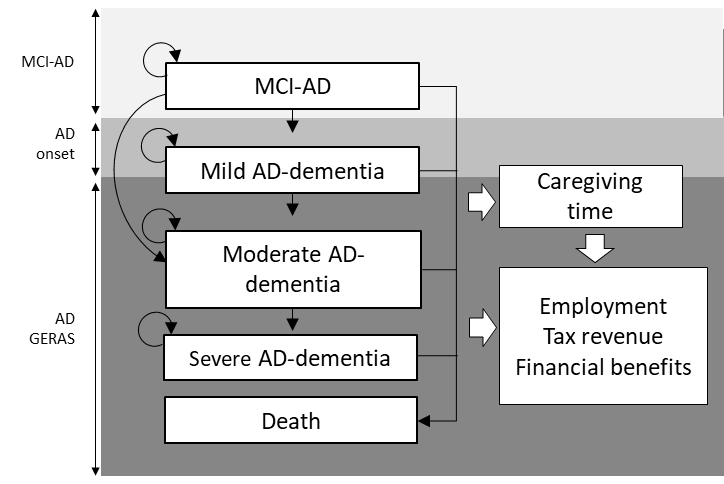 AD, Alzheimer’s disease; MCI-AD, mild cognitive impairment due to Alzheimer’s disease.Health states in the economic model Table 1 – Cognition scores ranges by clinical Alzheimer’s disease (AD) stages in the modelAD, Alzheimer’s disease; MMSE, Mini-Mental State Examination.a We assumed individuals with an MMSE score of 30 to be cognitively normal. MMSE categories used AD dementia classification reported by Green et. Al (1)Demographic characteristics used to generate the synthetic cohortTable 2 – Demographic characteristics used to generate the synthetic cohortAD, Alzheimer's disease; ADL, activities of daily living; MMSE, Mini-Mental State Evaluation; PwAD, person with Alzheimer’s disease; SD, standard deviation * People with mild AD and caregivers in the German cohort of the GERAS I study (2, 3)₸ Mean across AD severities from German GERAS (mild, moderate, and severe). Proportion of caregivers who were spouses was higher for people with mild AD 72.8%. Using the average was seen as more representative of the entire duration of the model as adult child caregivers would possibly take place of spouses in the event of their inability to be/remain the primary informal caregivers.Age distributions in the economic modelFigure 1 - Age overlap between people with AD and informal caregivers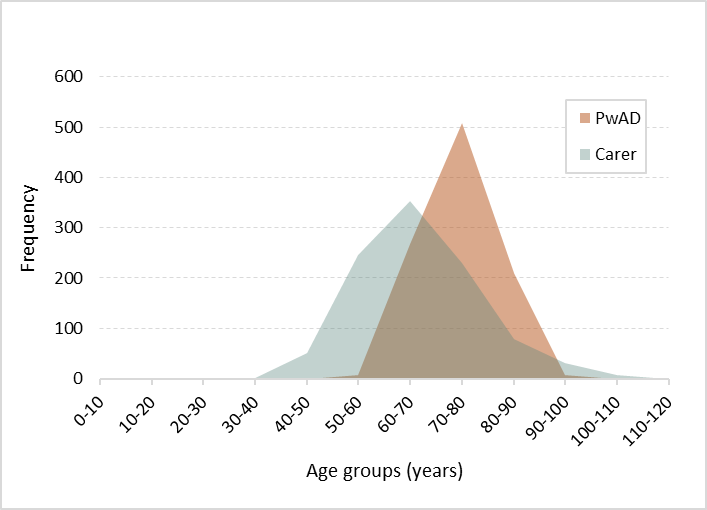 PwAD, person with Alzheimer’s diseaseTable 3 - Age distribution in the model for a sample of 1,000 pairsAlzheimer’s disease progressionProgression of AD dementia from the age at GERAS enrolment onwards was modelled using the equations published by Getsios and colleagues (4). The equations reproduced below were used to predict the change in Mini-Mental State Examination (MMSE) and Activities of Daily Living scores over time.Where Teff is donepezil treatment effect, PrevMSSEChange is the value of MMSE change in the previous cycle, Age is current age in years, and CycleLength is the simulation cycle length.Teff took the values of 6.1583 for the first 20 weeks of treatment (assumed to be equivalent to 1 cycle in the model), 2.4671 from 20 weeks to 1 year and 0 thereafter. Between patient variability was introduced using δi, implemented as a random draw from a normal distribution with mean zero and standard deviation of 0.5. Where weeks is the simulation time in weeks, donepezil is donepezil treatment effect (coded 1 for those on treatment), ADLbaseline/recent and MMSEbaseline/recent are the ADL and MMSE scores at baseline or in the previous cycle, respectively.Variability between patients was included using the δi parameter implemented by sampling from a normal distribution with mean 0 and standard deviation 2.48. The coefficients for race (-3.05) and psychiatric medication (0.81) used in the original publication were left out of the analysis as data was not available in the synthesized cohort. A full explanation of how these equations were obtained is detailed in the original publication (4).The range for the total Alzheimer's Disease Cooperative Study (ADCS) ADL score used in GERAs ranged from 0 to 78, with high scores representing less dependency. Getsios and colleagues have standardized ADL scores to range from 0 to 100, with 100 representing higher levels of dependency. In the model the ADL scores sampled from average GERAS scores were rescaled using Equation 6.Where St is the desired value, Si is the value score to be converted, Max and Min represent the maximum and minimum of the original (Source) and desired score (Target). Applying hazard ratios to probabilitiesHazard ratios reflecting the negative effect of AD on employment status were applied to probabilities of employment in the general population using Equation 7 (5). Where tp is the transition probability, tu is the current cycle (time in simulation), u is the cycle duration and H(t) is the cumulative hazard function for the parametric distribution.Total informal care requirementsAs PwAD reached the age of enrolment in the GERAS study individual MMSE, ADL and other unique attributes were used to model daily care requirement and its impact on carers likelihood of maintaining a job. Total hours of care were modelled using an equation derived from an analysis of the GERAS I study (6). Where Country took values specific to GERAS cohort location (-0.3727 for Germany, -0.1985 for France and 0 for the UK). MMSESeverity took the values of -0.1411 for mild AD, 0.0168 for moderate AD and 0 for severe AD. Age was the individual age in the model; Spouse was the covariate identifying the spouses of PwAD taking the value of 0 if the carer was not the spouse and -0.36 if it was. ADL was the individual ADL score, and Scale took the value of 0.5438.The outcome of Equation 8 were the daily hours of care delivered by informal carers. This output was converted into weekly hours of care and utilized to calculate the number of hours of work for carers remaining in employment.Probability of employment given informal care requirementsThe probability of employment in primary caregivers was calculated using Equation 9 in males and Equation 10 in females, both sourced from the publication by Lilly and colleagues.Where CG took the value of 0 for primary caregivers and 1 for secondary caregivers, AgeMin-Max took the value of 0 or 1 if caregivers’ age fell above or below the maximum, respectively. The upper limit of Age60-64 was assumed to equal SPA value. Spouse would take the value of 1 for spouses and 0 for child caregivers.Other coefficients of the Probit equations above (region of birth, education, and number of children below the age of 15) were left out of the calculation as these attributes were not available from GERAS publications. We recognize this as limitation as it may increase the uncertainty in the values estimated by the equations.In those predicted to work, the proportion of a full-time equivalent (FTE) in males and females was calculated using Equation 11 and Equation 12 sourced from the same publication by Lilly and colleagues.Where PrimaryCG took the value of 1 for primary caregivers and 0 otherwise, and Care10, Care15 and Care20 took the value of 1 if informal care was provided for more than 10, 15 or 20 hours weekly, respectively, and took the value of 0 otherwise.DelpHi-MV data analysis The Dementia: life and person-centred help in Mecklenburg-Western Pomerania (DelpHi-MV) study, is a general practitioner-based, cluster randomized controlled intervention trial recruiting people over the age of 70 living at home (7, 8). The design and study sample have been described comprehensively (7, 8). To sum up, eligible patients were 70 years or older, living at home and screened in GP-practices for dementia using the DemTect procedure (9). Patients, who met the inclusion criteria (DemTect < 9) were informed by their general practitioners (GPs) about the study, invited to participate and asked to provide written informed consent (as approved by the Ethical Committee of the Chamber of Physicians of Mecklenburg-Western Pomerania, registry number BB 20/11). Each patient’s caregiver was asked to participate as well. Overall, 6,838 people were screened by 125 GPs, of which 1,167 (17%) patients of 105 GPs were eligible for the study. In total 634 (54.4%) patients agreed to participate. At baseline, a comprehensive standardized computer-assisted interview was conducted by specifically qualified nurses to assess the frequency of healthcare resource utilization and provision of financial support during the last 12 months. To ensure a systematic and comprehensive assessment, the interview addressed a list of common resources and services. To improve the validity of the data, both patients and caregivers were interviewed. The utilization reviews recorded utilization of medical treatments (practitioner, hospitalization, drugs, therapies, aids), formal care services (ambulatory care/ home care, day and night care, nursing home care), as well as financial support for professional and informal care.The utilization of direct medical and non-medical healthcare costs, informal care as well as was caregivers’ productivity losses were published elsewhere (10, 11). However, the preservation of financial support for formal and informal care over the different care levels (1-5) were not published so far. We, therefore, conducted a post hoc analyses as demonstrated in #9.4. We used descriptive statistics to demonstrate the percentage of patients receiving care allowance only, financial support for professional care only, or a combination of both. Fiscal consequences Gross revenue from employment Table 4 – Average monthly gross income by age (per capita)* Age specific mean gross income values were calculated as the weighted average of the gross income for self-employed and salaried employees from the Former German Federal Territory and New German Federal States. Inflated from 2005 values using consumer price index (CPI) (12). The CPI values for 2021 were calculated as the average of the monthly 2021 CPIs available at the time of access (13). Source: DESTATIS 2021 (14) Indirect tax calculationsWe calculated the average disposable income by dividing the total private consumption expenditure by total household income, both available from national statistics (57.5%) (15). The amount of value-added tax (VAT) paid on consumption products was calculated as a simple average of the different VAT rates paid on different type of products (16%) (16). Finally, indirect tax was calculated by multiplying together disposable income (57.5%), gross income and VAT (16%).Table 5 - Private consumption expenditure as proportion of gross income* Calculated by dividing the private consumption expenditure by the gross household income.₸ Calculated as the average of private consumption expenditure as proportion of gross income.Source: DESTATIS 2020 (16)Table 6 - Average value-added tax (VAT) in GermanyVAT, value-added tax. * Calculated as the average of the VAT rates across expenditure categories. German VAT rates were obtained from an European Union report of VAT rates in member states (17) Financial benefits to households in the general populationTable 7 - Persons in need of care in 2019 (Germany)Source: Gesundheitsberichterstattung des Bundes (18)Table 8 - Distribution of beneficiaries of the social long-term care insurance by care level as of 30 June 2017 Source: World Health Organization 2020 (19)The value of financial support in the general population (€689/month) was calculated as an weighted average using care level distribution (Table 8), the average distribution of the type of financial support across AD severities (42.8% care allowance, 29.0% care in kind and 28.1% combination of both) and the amount of financial support by level of care (Table 10). Financial benefits to the cohort affected by ADOnly individuals with a care level assessment were deemed to receive financial support in the model. The distributions of type of financial support by AD severity were informed by an ad hoc analysis of DelpHi-MV data (20), (Table 9).Table 9 – Care level assessment status and type of financial support in the DelpHi-MV studyAD, Alzheimer’s disease; MCI-AD, mild cognitive impairment due to AD; MMSE, Mini-Mental State Evaluation Source: Ad hoc analysis of data from the German DelpHi-MV study (20)Long-term care had formerly been categorized into 3 levels of care but since 2017 the second Care Strengthening Act (book II) (21) has instituted five new grades of care. Care grades are established after evaluation of the care recipient by a health or social care professional and are not simply conditional to daily care needs. To meet modelling requirements, we have assigned a fixed number of daily hours of care by grade of care. This was based on the grading criteria set by the current German Social Code, interpreted alongside the hours of care assigned to the 3 levels of care ruled by the older legislation. This is depicted in the rightmost column of Table 10.Table 10 – Amount of financial support by level of care Source: German Social Code, Book XI (21) Healthcare costsTable 11 – Healthcare cost in people with AD and analogous individuals in the general populationAD, Alzheimer’s disease; MCI-AD, mild cognitive impairment due to ADModel validation and additional resultsVermunt and colleagues assessed AD stage duration using 6 combined cohorts and predicted that for an individual experiencing MCI-AD at the age of 70, the duration of symptomatic AD was 11.8 years in average (24), slightly higher than predicted by our model. The discrepancy in the overall length of symptomatic AD was mostly related to the duration of mild AD as the duration of moderate to severe AD-dementia reported by the authors (4.6 years) closely matches that predicted by the fiscal model. It is hard to determine the factor underpinning the discrepancy in mild AD duration but both mortality and MMSE progression are likely contributing factors. The average monthly informal caregiving requirements predicted by the fiscal model were 68.6 hours in mild AD, 211.7 hours in moderate AD, 224.0 hours in severe AD, and 168.5.0 across all AD severities. These estimates are slightly different from those reported in the German GERAS (2), likely due to differences in cohort characteristics at baseline. Nonetheless, we believe that the fiscal model fairly predicts AD progression and informal care requirements. Figure 2 - Proportion of time spent in mild, moderate and severe AD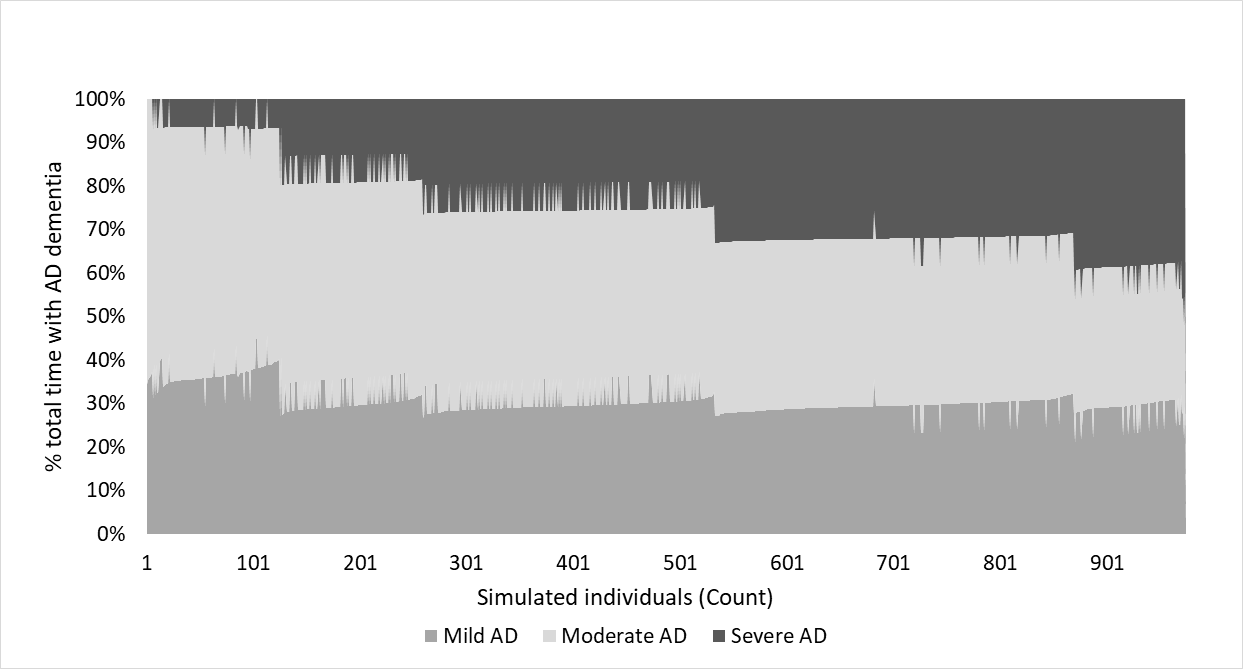 AD, Alzheimer’s diseaseWe have ranked values in descending order according to time spent in moderate AD. Table 12 – Stage-specific duration of ADAD, Alzheimer’s disease; MCI-AD, mild cognitive impairment due to AD, NR, not reported, SD, standard deviation* MCI-AD was modelled using a fixed duration of 3.4 years (25) ₸ Used values reported by Vermunt and colleagues, people with AD age 70 in clinical setting (24)Figure 3 depicts the annual rate of change in MMSE scores by MMSE severity reported by Getsios and colleagues (4) to validate the predictive equations utilized in the cost-effectiveness analysis of donepezil. The curve representing the observed MMSE values (continuous light grey) in the Consortium to Establish A Registry for Alzheimer’s Disease curves (CERAD) population compares very closely to the graphical representation of MMSE change over MMSE scores in the fiscal analysis (Figure 4).Figure 3 – Predicted and actual MMSE rate of change in CERAD and donepezil clinical trials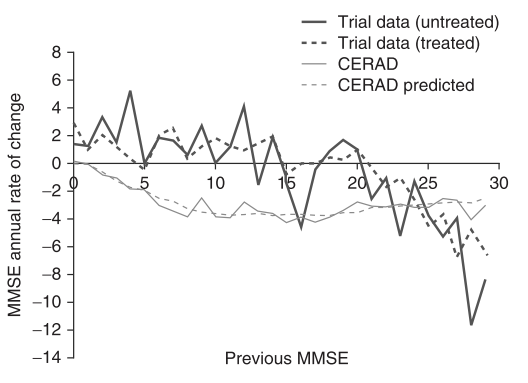 CERAD, Consortium to Establish A Registry for Alzheimer’s Disease; MMSE, Mini-Mental State Examination score.Source: Getsios 2010 (4)Figure 4 – Predicted and actual MMSE rate of change in the fiscal microsimulation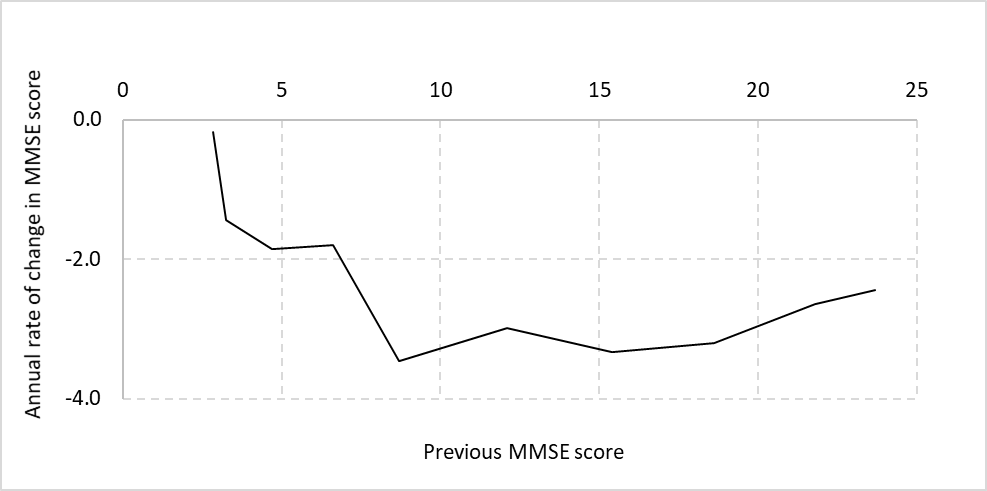 MMSE, Mini-Mental State Examination score.Figure 5 - Gross income from employment in PwAD and Carer vs general population (per capita)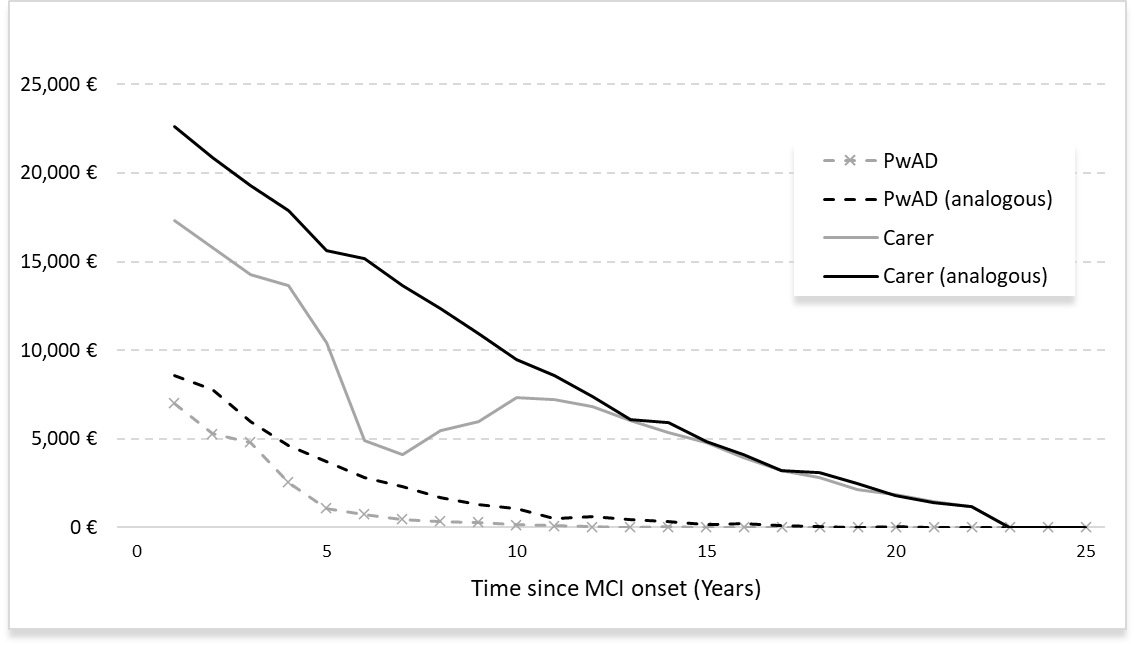 MCI-AD, mild cognitive impairment due to Alzheimer’s disease; PwAD, person with AD.Figure 6 - Tax and transfers in the PwAD and Carer vs general population (per capita)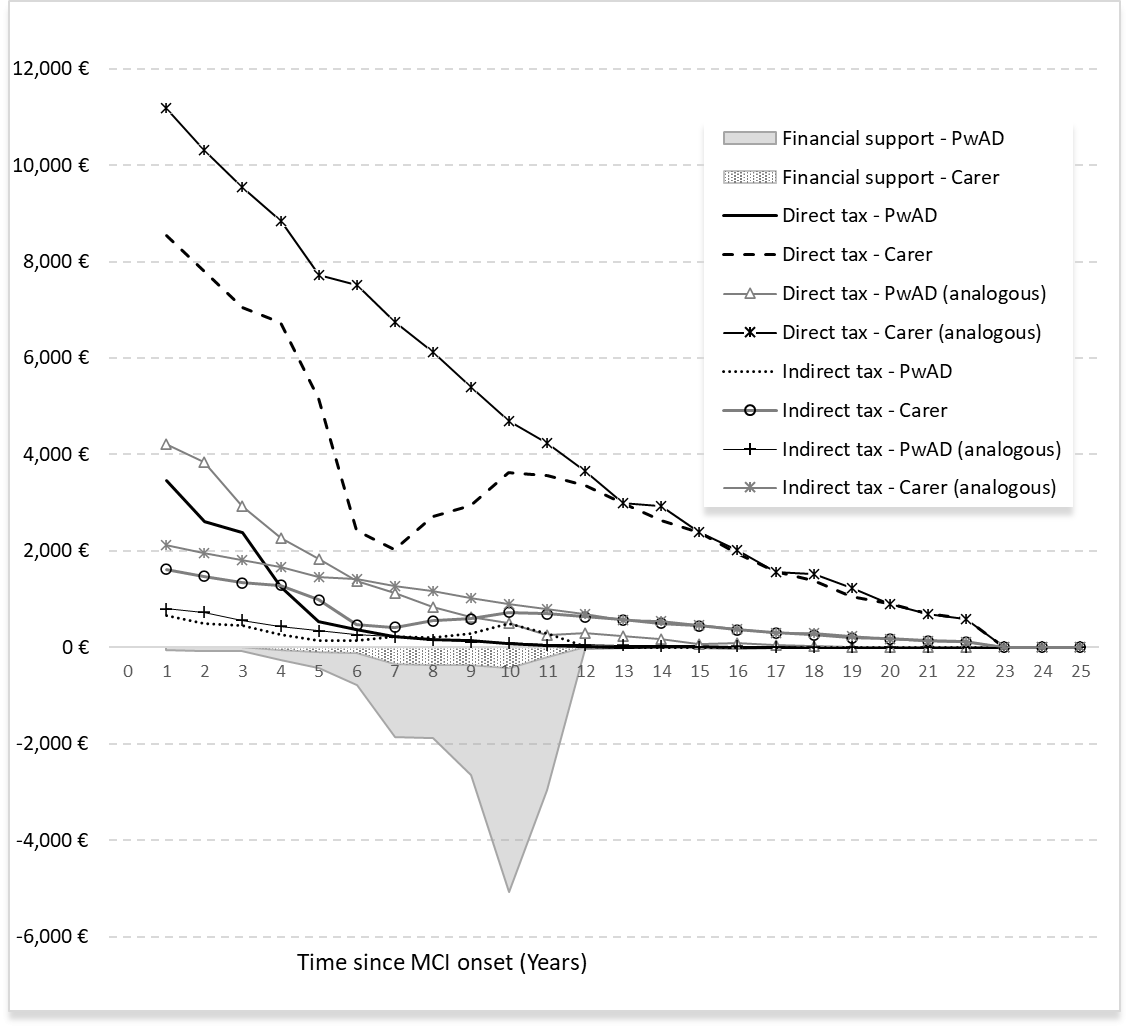 MCI-AD, mild cognitive impairment due to Alzheimer’s disease; PwAD, person with AD. References1.	Green C, Zhang S. Predicting the progression of Alzheimer's disease dementia: A multidomain health policy model. Alzheimer's & Dementia. 2016; 12: 776-85.2.	Boess F, Lieb M, Schneider E, et al. Kosten der Alzheimer-Erkrankung in Deutschland – aktuelle Ergebnisse der GERAS-Beobachtungsstudie. Gesundheitsökonomie & Qualitätsmanagement. 2016; 21: 232-41.3.	Hager K, Henneges C, Schneider E, et al. [Alzheimer dementia: course and burden on caregivers : Data over 18 months from German participants of the GERAS study]. Nervenarzt. 2017; 89: 431-42.4.	Getsios D, Blume S, Ishak KJ, et al. Cost effectiveness of donepezil in the treatment of mild to moderate Alzheimer's disease: a UK evaluation using discrete-event simulation. Pharmacoeconomics. 2010; 28: 411-27.5.	Briggs AH, Claxton K, Sculpher MJ. Decision modelling for health economic evaluation. J Epidemiol Community Health. 2007; 61: 839.6.	Reed C, Belger M, Vellas B, et al. Identifying factors of activities of daily living important for cost and caregiver outcomes in Alzheimer's disease. Int Psychogeriatr. 2016; 28: 247-59.7.	Thyrian JR, Fiß T, Dreier A, et al. Life- and person-centred help in Mecklenburg-Western Pomerania, Germany (DelpHi): study protocol for a randomised controlled trial. Trials. 2012; 13: 56.8.	Thyrian JR, Eichler T, Michalowsky B, et al. Community-Dwelling People Screened Positive for Dementia in Primary Care: A Comprehensive, Multivariate Descriptive Analysis Using Data from the DelpHi-Study. Journal of Alzheimer's Disease. 2016; 52: 609-17.9.	Kalbe E, Kessler J, Calabrese P, et al. DemTect: a new, sensitive cognitive screening test to support the diagnosis of mild cognitive impairment and early dementia. International Journal of Geriatric Psychiatry. 2004; 19: 136-43.10.	Michalowsky B, Thyrian JR, Eichler T, et al. Economic Analysis of Formal Care, Informal Care, and Productivity Losses in Primary Care Patients who Screened Positive for Dementia in Germany. J Alzheimers Dis. 2016; 50: 47-59.11.	Michalowsky B, Flessa S, Eichler T, et al. Healthcare utilization and costs in primary care patients with dementia: baseline results of the DelpHi-trial. The European Journal of Health Economics. 2018; 19: 87-102.12.	DESTATIS. Consumer price index (including rates of change): Germany, years. 2021.13.	DESTATIS. Consumer price index (including rates of change): Germany, months. 2021.14.	DESTATIS. Workers, salaried employees, gross monthly earnings (prod. Trade and service sector): Former federal territory / new states, reference month (up to 10/2005), age groups, gender. 2021.15.	DESTATIS. Income, receipts and expenditure of households: type of household. 2020.16.	DESTATIS. Private consumption expenditure of households1 by territory 2017. 2020.17.	European Comission. VAT rates applied in the Member States of the European Union. 2020.18.	Federal Health Monitoring Autority. Persons in need of care (number and quota). Classification: years, region, age, sex. 2019.19.	WHO. Germany: Country case study on the integrated delivery of long-term care. 2020.20.	Michalowsky B, Thyrian R, Hoffmann W. Ad hoc analysis of data from the "Dementia: Life- and Person-centred Help in Mecklenburg-Western Pomerania" (DelpHi-MV) study. 2021.21.	German Social Code. Social code - Book XI- Sozialgesetzbuch. 2021.22.	Luppa M, Heinrich S, Matschinger H, et al. Direct costs associated with mild cognitive impairment in primary care. Int J Geriatr Psychiatry. 2008; 23: 963-71.23.	Leicht H, Heinrich S, Heider D, et al. Net costs of dementia by disease stage. Acta Psychiatr Scand. 2011; 124: 384-95.24.	Vermunt L, Sikkes SAM, van den Hout A, et al. Duration of preclinical, prodromal, and dementia stages of Alzheimer's disease in relation to age, sex, and APOE genotype. Alzheimers Dement. 2019; 15: 888-98.25.	Green C, Handels R, Gustavsson A, et al. Assessing cost-effectiveness of early intervention in Alzheimer's disease: An open-source modeling framework. Alzheimers Dement. 2019; 15: 1309-21.Clinical Disease StageMMSE aMCI-AD27-29Mild AD21-26Moderate AD10-20Severe AD<10Attributes*PwADPwADInformal caregiversInformal caregiversSampling distributionAttributes*MeanSD (%)MeanSD (%)Sampling distributionn mild AD228-228--Age74.76.966.611.2LognormalFemales9642%16271%BetaDisease Duration1.31.6--GammaMMSE score23.70.2--NormalTotal ADL601.0--NormalSpouse (n=550)--371/55067.6% ₸BetaAge groupPeople with Alzheimer’s diseasePeople with Alzheimer’s diseaseInformal caregiversInformal caregiversAge groupn below age maximumCumulative %n below age maximumCumulative %1051000-99899.8%1001000-99199.1%951000100.0%97997.9%9099399.3%96196.1%8594294.2%93493.4%8078478.4%88288.2%7554254.2%78478.4%7027527.5%65265.2%65787.8%48548.5%6080.8%29829.8%5530.3%14114.1%5000.0%535.3%4500.0%131.3%40--20.2%35--00.0%30--00.0%Equation 1Equation 2Equation 3Equation 4Equation 5Equation 6Equation 7Equation 8Equation 9Equation 10Equation 11Equation 12Age bandsGross income (monthly)Gross income (monthly)Age bandsMales *Females *60+€ 4,695€ 3,42455 to 59€ 4,466€ 3,24250 to 54€ 4,364€ 3,25145 to 49€ 4,273€ 3,25440 to 44€ 4,209€ 3,28035 to 39€ 4,110€ 3,40320 to 34€ 3,815€ 3,41325 to 29€ 3,261€ 3,07120 to 24€ 2,710€ 2,466<20€ 2,348€ 2,083Income, receipts, and expenditureIncome, receipts, and expenditureIncome, receipts, and expenditureIncome, receipts, and expenditureGross household incomePrivate consumption expenditurePrivate consumption expenditure as proportion of gross income *Income, receipts, and expenditureIncome, receipts, and expenditureIncome, receipts, and expenditureIncome, receipts, and expenditureGross household incomePrivate consumption expenditurePrivate consumption expenditure as proportion of gross income *Income, receipts, and expenditureIncome, receipts, and expenditureIncome, receipts, and expenditureIncome, receipts, and expenditureGross household incomePrivate consumption expenditurePrivate consumption expenditure as proportion of gross income *Income, receipts, and expenditureIncome, receipts, and expenditureIncome, receipts, and expenditureIncome, receipts, and expenditureGross household incomePrivate consumption expenditurePrivate consumption expenditure as proportion of gross income *Averages per household and month in EURHousehold typeHouseholds, totalHouseholds, total€ 4,474€ 2,51756.3%Averages per household and month in EURHousehold typePersons living alonePersons living alone€ 2,724€ 1,62959.8%Averages per household and month in EURHousehold typeof whommen living alone€ 3,068€ 1,71055.7%Averages per household and month in EURHousehold typeof whomwoman living alone€ 2,547€ 1,58862.3%Averages per household and month in EURHousehold typesingle parentssingle parents€ 2,945€ 1,92965.5%Averages per household and month in EURHousehold typecouplescouples€ 5,702€ 3,18155.8%Averages per household and month in EURHousehold typeof whomwithout children€ 5,267€ 3,04757.9%Averages per household and month in EURHousehold typeof whomwith children€ 6,675€ 3,48352.2%Averages per household and month in EURHousehold typeother householdsother households€ 6,669€ 3,45051.7%57.5%₸ExpenditureGermanyGermanyGermanyExpenditureEuro%VATPrivate consumption expenditure251710016% *Food, beverages, and tobacco34813.813%Clothing and footwear1104.419%Housing, energy, maintenance of the dwelling89735.619%Furnishings, equipment, and household maintenance1405.619%Health983.913%Transport34813.813%Postal and telecommunication services642.519%Recreation, entertainment, and culture25910.313%Education180.713%Restaurants and hotels1465.819%Miscellaneous goods and services903.619%Age groupsMalesFemales> 90 years63.9%80.9%85 to 90 years39.6%55.1%75 to 84 years16.4%22.0%< 75 years1.8%1.8%Level of care providedLevel 13.2%Level 252.0%Level 328.0%Level 412.1%Level 54.7%MCI-ADMCI-ADMild ADMild ADModerate ADModerate ADModerate ADSevere ADSevere ADSevere ADSevere ADSevere ADMMSE ranges27 to 2927 to 2921 to 2621 to 2610 to 2010 to 2010 to 201 to 101 to 101 to 10n%n%nn%n%%Care level assessment statusCare level assessment statusCare level assessment statusCare level assessment statusCare level assessment statusCare level assessment statusCare level assessment statusCare level assessment statusCare level assessment statusCare level assessment statusCare level assessment statusCare level assessment statusDo not have a care level4372.913168.712452.052.0111110.510.510.5Have a care level1627.15931.311548.048.0909089.589.589.5Type of financial supportType of financial supportType of financial supportType of financial supportType of financial supportType of financial supportType of financial supportType of financial supportType of financial supportType of financial supportType of financial supportType of financial supportCare allowance only2949.29851.69740.640.6303030.030.030.0Professional care only1423.73719.57431.031.0424242.042.042.0Combination of both1627.15528.96828.528.5282828.028.028.0Total59190239100100Care needs (hours)Care allowance ("Pflegegeld")Care benefits in kind ("Pflegesachleistung")Illness relief contribution ("Entlastungsbeitrag")Grade 5 (>5 h)€ 901€ 1,995€ 125Grade 4 (3-5h)€ 728€ 1,612€ 125Grade 3 (1.5-3h)€ 545€ 1,298€ 125Grade 2 (<1.5)€ 316€ 689€ 125AD severityMCI-ADMild ADModerate ADSevere ADAD€ 5,013€ 7,429€ 8,963€ 12,781General population€ 4,151€ 5,627€ 5,627€ 5,627Reference(21, 22)(23)(23)(23)Duration in years in the fiscal analysis, Mean (SD)% Symptomatic AD, Mean (SD)% AD-dementia, Mean (SD)Duration in years (Vermunt 2019), Mean (95% CI) ₸MCI-AD*₸36.9% (15.8%)-3.4 (2.7 to 4.2)Mild AD2.18 (0.52)21.5% (3.7%)38.9% (22.0%)3.8 (3.5 to 4.2)Moderate AD2.87 (1.16)26.3% (10.7%)38.8% (15.7%)4.6 (3.3.9 to 5.5)Severe AD1.69 (2.21)15.3% (8.8%) 22.3% (12.5%)4.6 (3.3.9 to 5.5)TOTAL10.15 (2.21)100.0%100.0%11.8 (NR)